Publicado en Mallorca el 21/07/2023 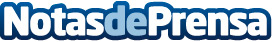 Safebrok en la 41ª Copa del Rey en MallorcaLa empresa se enorgullece de patrocinar al equipo PARAOCIO de vela en esta edición del eventoDatos de contacto:Safebrok+49 151 15 841384Nota de prensa publicada en: https://www.notasdeprensa.es/safebrok-en-la-41-copa-del-rey-en-mallorca_1 Categorias: Nacional Marketing Otros deportes http://www.notasdeprensa.es